 SHAHEED BENAZIR BHUTTO WOMEN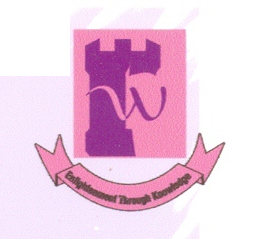 UNIVERSITY PESHAWARPhone No. 091-9239751POSITIONS VACANT Applications on prescribed form are invited from Pakistani nationals for the following positions on fixed contract at Shaheed Benazir Bhutto Women University, Peshawar.Complete application forms along with attested photocopies of educational testimonials, experience certificates, No Objection Certificate in case of In-service personnel, a recent passport size photograph, copy of computerized National Identity Card and a bank receipt of Rs.  300/- to be deposited in account No. 09597900092301 in Habib Bank  Ltd,  Super Market Center Peshawar Cantt.  OR in case of out station, Bank Draft in the name of Vice-Chancellor Shaheed Benazir Bhutto Women University, Peshawar.  The applicants are required to bring all the above documents to office of the Assistant Registrar (Meetings), Shaheed Benazir Bhutto Women University, near Qila Bala Hisar Peshawar on or before 14.12.2015  incomplete applications and those received after due date shall not be entertained. Contact number & complete address must be given in the application.  NOTE:  Application forms are available on University website. Website: www.sbbwu.edu.pk Shaheed Benazir Bhutto Women University, Peshawar reserves the right to increase or decrease the number of posts or not to fill any post and reject any application.Assistant Registrar (Meetings)Shaheed Benazir Bhutto Women University, PeshawarPhone No. 091-9239751S.#Post and DepartmentNo. of Post(s)Qualification/Experience1. Drivers (BPS-5)(Male)05Matriculate in at least 2nd division with a valid HTV/LTV license and having 5 years experience of driving heavy transport OR Literate with a valid HTV/LTV license and having 10 years experience of driving heavy transport 2.Mali  (BPS-2) (Male)05Matriculate in at least 2nd division with 10 years satisfactory services. OR Literate with 15 years satisfactory service in the relevant field.3.Naib Qasid   (BPS-2) (Male/Female)03Matriculate in at least 2nd division with 10 years satisfactory services. OR Literate with 15 years satisfactory service in the relevant field.4.Sweeper (BPS-2)(Male/Female)05Matriculate in at least 2nd division with 10 years satisfactory services. OR Literate with 15 years satisfactory service in the relevant field.5.Conductor (BPS-2)(Male)02Literate with 5 years experience.6.Security Guard (BPS-2)(Male)15Retired Defence Forces personnel with good physique.Maximum age limit not more than 45 years.(iii) Educated persons will be given preference.